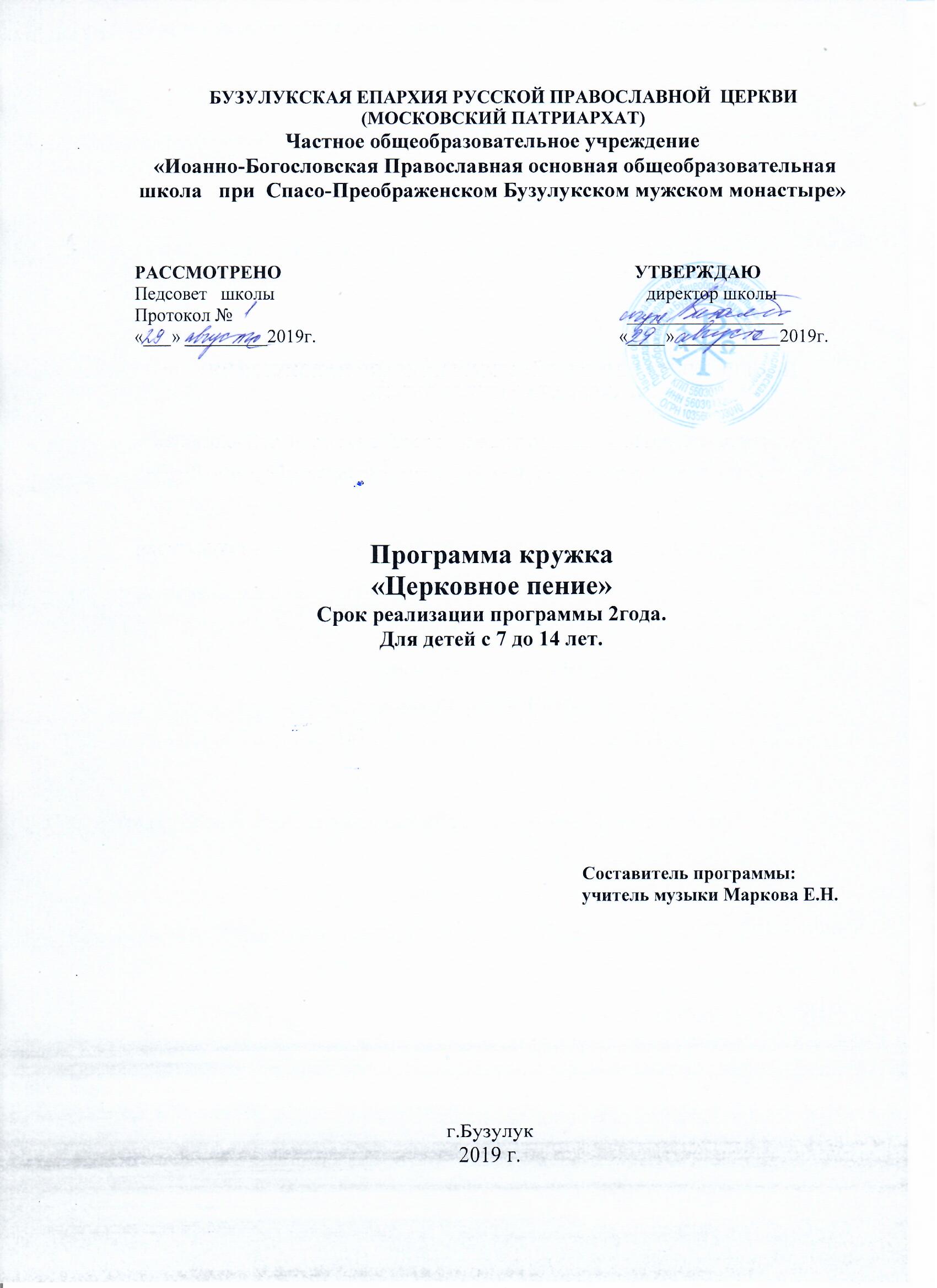 ПОЯСНИТЕЛЬНАЯ ЗАПИСКАДанная рабочая программа разработана на основе примерной программы по предмету «Церковное пение» (начальная и основная ступени обучения) стандарта православного компонента начального общего, основного общего, среднего (полного) общего образования для учебных заведений Российской Федерации.При создании этой программы учитывался возрастающий интерес современного российского общества к непреходящим духовным ценностям, и, в частности, к русской духовной музыке. Обиход церковного пения складывался в Русской Православной Церкви не одно столетие, и в настоящее время он является своеобразным сочетанием традиционных распевов, монастырских и местных традиций, а также некоторых авторских сочинений, прочно вошедших в богослужебную практику.Критерии отбора материала в данную программу – соответствие духу богослужения; главенство слова, для выражения которого церковные творцы разных эпох находили соответствующие мелодии.Целью данной программы является приобщение детей к культуре церковного пения, которое является неотъемлемой частью русской музыкальной и духовной культуры, национальной культуры России в целом. Знакомство с историей христианства, приобретением навыков хорового пения, воспитание детей в духе Православной веры.Задачи церковно-музыкального образования школьников:- формирование у учащихся комплексных представлений о христианском учении, его морально- эстетической ценности;- приобщение детей к культуре церковного пения и духовно-нравственному воспитанию. - овладение элементарными навыками церковного пения, необходимыми в контексте освоения ценностей традиционной русской культуры и образа жизни, - развитие творческих способностей и художественного вкуса.Место кружка «Церковное пение» в системе образования.Программа кружка «Церковное пение»  рассчитана на 2 года. Занятия должны проводиться 1 раз в неделю по 1 часу (всего 34 часа).Занятия по кружку «Клиросный хор» могут проходить в виде практических занятий, где происходит разучивание музыкального материала, предназначенного для пения, а также в форме занятий по слушанию музыки с возможностью обсудить впечатления и получить новые теоретические знания. Практические навыки исполнения отрабатываются как в ходе учебных занятий, так и в участии хора в богослужении. Темы занятий кружка строятся с учетом церковного и народного календаря. Каждое новое песнопение разучивается или повторяется в соответствии с предстоящим праздником. Основой построения занятий по церковному календарю являются песнопения Октоиха, двунадесятых праздников и Литургии, а также некоторые песнопения из наиболее часто используемых в храме. Тексты песнопений исполняются не на русском языке, а на церковно-славянском. Пение осложняется разными текстами, которые должны быть правильно разделены на строки с расставлением акцентов, цезур остановок, с отчетливым произношением слов при умеренном звучании силы голоса. В перспективе дети поют всю Литургию, поэтому расширяются знания всех песнопений утренней службы, а в дальнейшем – вечерней.Урок должен начинаться с дыхательных упражнений и распевки. Помимо практического освоения певческого материала на каждом уроке предполагается разъяснение текста исполняемых песнопений с тем, чтобы  учащиеся могли по-русски передать его смысл. Перед началом пения рекомендуется читать хором текст на одной ноте с соблюдением правил орфоэпии. Особое внимание следует уделить подбору фонотеки для прослушивания образцов песнопений на занятиях (как изучаемого осмогласия и обихода, так и  «золотого фонда» авторской духовной музыки). Необходимо вводить в учебный процесс краткие исторические справки о творцах и жанрах песнопений по мере их изучения, о развитии церковного пения от древности до наших дней. По окончании изучения каждого тематического раздела целесообразно проводить контрольный обобщающий урок с целью систематизации  полученных знаний. Обучающиеся кружка должны проходить регулярную практику на клиросе – сначала на молебнах и литургии, затем на всенощном бдении. Для закрепления ранее полученных навыков на каждом новом этапе обучения требуется частичное повторение ранее пройденного материала, желательно на более высоком уровне.Предметом итоговой оценки учащихся должно быть достижение определенных результатов.Личностные результаты должны отражать: - укорененность в православной традиции;- уважительное отношение к культурному наследию;- ответственность и прилежание в учебе, усвоение таких качеств, как добросовестность, трудолюбие, долг, доброжелательность;- наличие и практическая реализация навыков совместного творчества через участие в хоровом пении;- развитие музыкально-эстетического чувства, умение видеть красоту православного богослужения.Метапредметные результаты характеризуют:- правильное понимание отношений знания и веры;- совершенствование умственных способностей через опыт учебы, труда, творческой деятельности;- умение извлекать духовный и нравственный смысл из полученных знаний;- умение сотрудничать со сверстниками при решении творческих задач.Предметные результаты должны отражать:- формирование представления о значении церковного пения в духовно-нравственном становлении и развитии человека;- овладение певческими основами осмогласия и основных неизменяемых песнопений православного богослужения;- развитие вокально-хоровых навыков, музыкального слуха и певческого голоса;- наличие навыков клиросного пения через осознанное участие в богослужении.По окончании курса обучаемые должны:- отличать по слуху напевы разных гласов;- петь наиболее известные воскресные и праздничные гласовые песнопения по тексту без нот;- петь основные неизменяемые песнопения церковных служб по нотам или наизусть;- соблюдать правила орфоэпии при пении на церковнославянском языке;- понимать смысл исполняемых песнопений;- владеть основными вокально-хоровыми навыками – дыхание, атака звука, дикция, пение по руке регента;- знать и соблюдать правила поведения на клиросе.Содержание  изучаемого курсапервого года обучения1. Введение в учебный предмет «Клиросный хор». Физиологические основы процесса пения. Теоретическая часть. Церковное пение как область христианской культуры, способ выражения религиозного чувства.Практическая часть. Способы дыхания. Основы постановки дыхания и голоса при пении.2. Литургия. Теоретическая часть. Основные части церковной службы литургии. Проскомидия. Часы.Практическая часть. «Ектения» (прошение) -  великая, малая, сугубая, просительная, заупокойная (обиходных распевов). Работа над унисоном.3. Церковные песнопения. Общее понятие об осмогласии. «Двунадесятые праздники».Теоретическая часть. Октоих св. Иоанна Дамаскина. Тропарь. Кондак. Величание. «Двунадесятые праздники».Практическая часть. Знакомство с мелодическими особенностями гласов.4. Образец 4-го гласа. Теоретическая часть. Тропарь «Богородице Дево». Русский перевод.Практическая часть .Разучивание образца 4 гласа на материале тропаря «Богородице Дево». Работа над унисоном.5. «Рождество Пресвятой Богородицы» 8 (21) сентября. Теоретическая часть. Значение праздника .Практическая часть. «Рождество Пресвятой Богородицы» (тропарь гл.4,кондак гл.4, величание). Работа над унисоном и двухголосием.6. «Введение во храм Пресвятой Богородицы» 21 ноября (4декабря).Теоретическая часть. Значение праздника.Практическая часть. «Введение во храм Пресвятой Богородицы» (тропарь гл.4,кондак гл.4, величание). Работа над унисоном и двухголосием.7. Основные песнопения «Литургии оглашенных».Теоретическая часть. Литургия оглашенных, ее значение и место в церковной службе литургии. Понятие об антифонах. Практическая часть. Первый антифон «Благослови, душе моя, Господа» (1гл.). Работа над унисоном.8. Образец 6-го гласа. Теоретическая часть. Тропарь «Царю Небесный». Русский перевод.Практическая часть. Разучивание образца 6 гласа на материале тропаря  «Царю Небесный». Работа над унисоном.9. «Вход Господень в Иерусалим» (Вербное воскресение) за 7 дней (неделя)  до Пасхи.Теоретическая часть. Значение праздника.Практическая часть. «Вход Господень в Иерусалим» (тропарь гл.4, кондак гл.6, величание). Работа над унисоном и двухголосием.10. «Вознесение Господне» - 40 -день после Пасхи.Теоретическая часть. Значение праздника. Практическая часть. «Вознесение Господне» (тропарь гл.4, кондак гл.6, величание). Работа над унисоном и двухголосием.11. Основные песнопения литургии оглашенных.Теоретическая часть. Повторение понятий об антифонах. Практическая часть. Повторение первого антифона « Благослови, душе моя, Господа» ( 1 гл.). Работа над унисоном и двухголосием.Второй  антифон «Хвали, душе моя, Господа» (1гл.). Работа над унисоном.12. Образец 8-го гласа.Теоретическая часть. Тропарь «Достойно есть». Русский перевод.Практическая часть. Разучивание образца 8 гласа на материале тропаря «Достойно есть». Работа над унисоном.13. «Пятидесятница (Троица)» - 50 день после Пасхи .Теоретическая часть. Обычаи празднования праздника в русском народе. Практическая часть. «Пятидесятница (Троица)» (тропарь гл.8, кондак гл.8, величание). Работа над унисоном и двухголосием.14.Основные песнопения литургии оглашенных.Теоретическая часть. Песнь Господу Иисусу Христу «Единородный Сыне». Понятие песнопения.Практическая часть. Повторение первого, второго  антифонов. Работа над унисоном и двухголосием.«Единородный Сыне» (обиходный напев). Работа над унисоном.15. Проверка знаний и навыков учащихся за 1-е полугодие .Теоретическая часть. Повторение пройденного материала.Практическая часть. Проверка знаний и навыков учащихся.16. Образец 1-го гласа.Теоретическая часть. Тропарь «Спаси Господи». Русский перевод.Практическая часть. Разучивание образца 1 гласа на материале тропаря «Спаси Господи». Работа над унисоном.17. «Благовещение Пресвятой Богородицы» 25марта (7апреля).Теоретическая часть. Значение праздника.Практическая часть. «Благовещение Пресвятой Богородицы» (тропарь гл.1, кондак гл.1, величание). Работа над унисоном и двухголосием.18. «Сретение  Господне» 2 (15) февраля.Теоретическая часть. Значение праздника.Практическая часть. «Сретение  Господне» (тропарь гл.1, кондак гл.1, величание). Работа над унисоном и двухголосием.19. « Воздвижения Честнаго и Животворящего Креста Господня» 14 (27) сентября. Теоретическая часть. Значение праздника.Практическая часть. « Воздвижения Креста Господня» (тропарь гл.1,кондак гл.4, величание). Работа над унисоном и двухголосием.20. Основные песнопения литургии оглашенных.Теоретическая часть. Третий антифон «Блаженны».Понятие песнопения.Практическая часть. Повторение «Единородный Сыне». Работа над унисоном и двухголосием. «Спаси Господи».Третий антифон «Блаженны». « Во царствии твоем…» (подобен «Царица моя..». Работа над унисоном и двухголосием.21. Образец 5-го гласа.Теоретическая часть. Тропарь ап. Луке «Собезначальное слово отцу и духови». Русский перевод.Практическая часть. Разучивание образца 5 гласа на материале тропаря ап. Луке «Собезначальное слово отцу и духови». Работа над унисоном.22. Традиции празднования Святой Пасхи.Теоретическая часть. Обычаи празднования праздника в русском народе и русской культуре.Практическая часть. «Пасха – Светлое Христово Воскресение» (тропарь гл.5, кондак гл.8).Пасхальная стихира «Воскресение Твое Христе Спасе» ( 6гл.).23. Образец 2-го гласа. Теоретическая часть Тропарь «Егда, снисшел еси животе…». Русский перевод.Практическая часть. Разучивание образца 2 гласа на материале тропаря «Егда, снисшел еси животе…». Работа над унисоном.24. Церковное пение на литургии.Теоретическая часть. Понятие  молитв «Трисвятое», «Аллилуйа», «Елицы». «Слава Тебе, Господи…».Практическая часть. Пение молитв «Трисвятое», «Аллилуйа», «Елицы» «Слава Тебе, Господи…». Работа над унисоном и двухголосием.25. Образец 3-го гласа. Теоретическая часть. Тропарь «Да веселятся небесная…». Русский перевод.Практическая часть. Разучивание образца 3 гласа на материале тропаря «Да веселятся небесная…». Работа над унисоном.26.Традиции празднования « Рождества Христова» 25декабря (7января) .Теоретическая часть. Обычаи празднования праздника в русском народе. Практическая часть. «Рождество Христово» (тропарь гл.4, кондак гл.3, величание). 27.Традиции празднования «Крещения Господня» 6 (19) января.Теоретическая часть. Обычаи празднования праздника в русском народе. Практическая часть. «Крещение Господне» (тропарь гл.4, кондак гл.3, величание). 28. Общенародные песнопения Литургии.Теоретическая часть. Изучение текстов молитв. «Отче наш». «Тело Христово приимите».Практическая часть. Развитие навыков индивидуального и соборного пения в церковном обиходе. «Отче наш..», «Тело Христово приимите» (обиходных распевов). Работа над унисоном и двухголосием.29. Образец 7-го гласа.Теоретическая часть. Тропарь «Разрушил еси Крестом…». Русский перевод.Практическая часть. Разучивание образца 7 гласа на материале тропаря «Разрушил еси Крестом…». Работа над унисоном.30. «Преображение Господа нашего Иисуса Христа» 6 (19) августа. Теоретическая часть. Значение праздника.Практическая часть.  «Преображение Господа нашего Иисуса Христа»  (тропарь гл.7, кондак гл.7, величание). Работа над унисоном и двухголосием.31. «Успение Пресвятой Богородицы» 15(28) августа. Теоретическая часть. Значение праздника .Практическая часть. «Успение Пресвятой Богородицы» (тропарь гл.7, кондак гл.7, величание). Работа над унисоном и двухголосием.32. Общенародные песнопения Литургии.Теоретическая часть. «Символ веры». Изучение текста молитвы. Понятие .Практическая часть. Закрепление навыков индивидуального и соборного пения в церковном обиходе ( «Отче наш..», «Тело Христово приимите»). Работа над унисоном и двухголосием.«Символ веры». Работа над унисоном и двухголосием.33. Повторение материала 1-го года обучения .Теоретическая часть. Повторение.Практическая часть. Проверка знаний и навыков учащихся.   Музыкальный материал, рекомендуемый для пения:1.Молитвы: «Отче наш», «Верую», « Тело Христово».2.Тропари: «Богородице Дево» -4 гл., «Достойно есть» -8 гл., «Царю небесный» -6 гл., «Спаси Господи» » -1 гл., Тропарь ап. Луке «Собезначальное слово отцу и духови» -5 гл., «Егда, снисшел еси животе…» -2 гл., «Да веселятся небесная…» -3 гл., «Разрушил еси Крестом…» -7 гл.3.Тропари, кондаки и величания «Двунадесятых праздников»:                        «Рождеству Пресвятой Богородицы»;                        «Воздвижению Креста Господня»;                        «Введению во храм Пресвятой Богородицы»;                        «Рождеству Христову»;                        «Крещению Господню»;                        «Сретению Господню»;                        «Благовещению Пресвятой Богородицы»;                        «Входу Господню во Иерусалим»;                        «Пасхе»;                        «Вознесению Господню»;                        «Пятидесятнице ( Троице)»;                        «Преображению Господню»;                        «Успению Пресвятой Богородицы».4.Песнопения Божественной Литургии:                        «Ектении» (великая, малая, сугубая, просительная, заупокойная).«Трисвятое», «Елицы», «Аллилуйа», «Слава Тебе, Господи…».Первый антифон «Хвали, душе моя, Господа» (1гл),                            Второй  антифон «Хвали, душе моя, Господа» (1гл),                      «Единородный Сыне» (обиходный напев).                      Третий антифон «Блаженны».«Во царствии твоем…» (подобен «Царица моя..».5.Пасхальные песнопения:                        Тропарь « Христос Воскресе»(5гл), Кондак «Аще и во гроб»(8гл),                         Стихира Пасхи «Воскресение Твое…»(6гл).       Материал, рекомендуемый для слушания:1.Детско – юношеский хор школы церковного пения  на Крутицком Патриаршем подворье:- тропари двунадесятым праздникам;- «Благослови душе» (Ипполитов – Иванов);- «Трисвятое» (П. Чайковский);- «Отверзи ми двери» (Д. Бортнянский);2. Хор Свято – Троицкой Сергиевой Лавры и Московских Духовных Академий и Семинарии под управлением архимандрита Матфея.- «Царю Небесный» (знаменный распев);- «Бог Господь» (греческий распев);- Малая ектения (киевский распев);- «Взбранной Воеводе» (греческий распев);- Сугубая ектения (киевский распев);- «Христос воскрес» (обычный распев);- «Христос воскрес» (А. Кастальский);- Кондак Пасхи (напев Троице-Сергиевой Лавры);- Стихиры Пасхи;- «Ангел вопияше» (Макаров).3. Ансамбль духовной музыки «Кант»- Просительная ектения;- «Елицы» (Кастальский);- «Отче наш» (киевское);4. Рождественские песнопения в исполнении ансамблей «Семейная традиция» и «Сирин».    К концу первого года обучения дети должны:Содержание  изучаемого курсаВторого года обучения1. Церковное пение как область христианской культуры.Теоретическая часть. Церковное пение как область христианской культурыПрослушивание церковных песнопений.2.Тропари кондаки и величания двунадесятых  и великих праздников (повторение):Практическая часть. «Рождеству Пресвятой Богородицы»;                                    «Воздвижению Креста Господня»;                                     «Введению во храм Пресвятой Богородицы»;                                    «Рождеству Христову»;                                     «Крещению Господню»;                                    «Сретению Господню»;                                     «Благовещению Пресвятой Богородицы»;                                    «Входу Господню во Иерусалим»;                                    «Пасхе»;                                     «Вознесению Господню»;                                     «Пятидесятнице ( Троице)»;                                     «Преображению Господню»;                                     «Успению Пресвятой Богородицы»;Работа над двухголосием.3. Церковные песнопения по литургии.Теоретическая часть. Антифоны изобразительные (повторение).Практическая часть. Пение 1-го антифона «Благослови душе»(1гл.); второго антифона «Хвали душе моя» (1гл.); «Единородный Сыне» (обиходного распева);третьего антифона «Во царствии твоем»( подобен «Царице моя…»). Работа над унисоном и двухголосием.4. Церковные песнопения по литургии.Теоретическая часть. «Приидите поклонимся».Особенности песнопения.Практическая часть. Прослушивание и изучение «Приидите поклонимся» (знаменного распева). Работа над унисоном и двухголосием.5. Церковные песнопения по литургии (продолжение).Теоретическая часть. Литургия верных.Практическая часть. Прослушивание и изучение «Херувимской песни» (Сергиевская). Работа над унисоном и двухголосием.6. Евхаристический канон – центральная часть Литургии. Теоретическая часть. Слушание и понятие песнопения «Милость мира». Практическая часть. Изучение песнопения «Милость мира» ( Дьячковское). Работа над унисоном и двухголосием.7. Литургия верных.Теоретическая часть. Слушание и понятие песнопения  «Достойно есть». (Хвалебная песнь в честь Пресвятой Богородицы).Практическая часть. Изучение песнопения «Достойно есть » (Сергея Рябченко). Работа над унисоном и двухголосием.8.Литургия св. Василия Великого.Теоретическая часть. Особенности Литургии св. Василия Великого.Практическая часть. Изучение песнопения «О Тебе радуется» (Греческий распев). Работа над унисоном и двухголосием.9. Общенародные песнопения Литургии.Теоретическая часть. Повторение молитв «Символ веры», «Отче наш..», «Тело Христово приимите». Практическая часть. Закрепление навыков индивидуального и соборного пения в церковном обиходе («Символ веры», «Отче наш..», «Тело Христово приимите». Работа над унисоном и двухголосием.10. Разучивание молитвенных песнопений по Святому Причащению. Теоретическая часть. Слушание и понятие песнопений по Святому Причащению. Практическая часть. «Видехом свет истинный», «Да исполнятся уста моя»  (Киевского распева). Работа над унисоном и двухголосием.11. Церковные песнопения по литургии.Теоретическая часть. Понятие песнопения «Буди Имя Господне», 33псалом.Практическая часть. Разучивание и  пение: Псалом 33 (Киевский распев).Работа над унисоном и двухголосием.12. Церковные песнопения по литургии. Теоретическая часть. Понятие песнопения «Великого Господина».Практическая часть. Разучивание и  пение «Великого Господина». Работа над унисоном и двухголосием.13. Закрепление интонационных  и вокальных навыков по материалам песнопений, изученных в 1-м полугодии.Теоретическая часть. Повторение пройденного материала.Практическая часть. Закрепление интонационных  и вокальных навыков по материалам песнопений, изученных в 1-м полугодии.14. Церковное пение на всенощном бдении. Вечерня и утрення. Теоретическая часть. Прослушивание отдельных песнопений. 15. Вечерня на всенощной церковной службе.Теоретическая часть. Изучение текста, понятие и прослушивание предначинательного псалма «Благослови душе».Практическая часть. Разучивание и пение «Благослови душе» (греческого распева). Работа над унисоном и двухголосием.16. Вечерня на всенощной церковной службе.Теоретическая часть. Изучение текста, понятие и прослушивание песнопения «Блажен муж». Практическая часть. Разучивание и пение «Блажен муж» (обычный напев). Работа над унисоном и двухголосием.17. Песнопения Всенощного бдения, основанные на тропарных гласах.Теоретическая часть. Изучение текста, понятие песнопения «Свете Тихий».Практическая часть. Разучивание и пение «Свете Тихий» (6глас). Работа над унисоном и двухголосием.18. Песнопения Всенощного бдения, основанные на тропарных гласах.Теоретическая часть. Изучение текста, понятие песнопения. «Сподоби, Господи».Практическая часть. Разучивание и пение «Сподоби, Господи» (8 глас). Работа над унисоном и двухголосием.19. Песнопения Всенощного бдения, основанные на тропарных гласах.Теоретическая часть. Изучение текста, понятие песнопения «Ныне отпущаеши».Практическая часть. Разучивание и пение «Ныне отпущаеши» (6 глас). Работа над унисоном и двухголосием.20. Песнопения Всенощного бдения , основанные на тропарных гласах. Утреня. Тропари «по Непорочных».Теоретическая часть. Изучение текста, понятие песнопения «Благословен еси, Господи» (тропарей «по Непорочных»).Практическая часть. Разучивание и пение «Благословен еси, Господи» (5 глас). Работа над унисоном и двухголосием.21. Утреня. Воскресная песнь по Евангелие. Теоретическая часть. Изучение текста, понятие песнопения «Воскресение Христово видевше» ( Воскресная песнь по Евангелие). Практическая часть. Разучивание и пение «Воскресение Христово видевше», (6 глас). Работа над унисоном и двухголосием.22. Утреня. Воскресная стихира.Теоретическая часть. Изучение текста, понятие песнопения «Воскрес Иисус от гроба» (Воскресная стихира).Практическая часть. Разучивание и пение «Воскрес Иисус от гроба» (6 глас). Работа над унисоном и двухголосием.23. Утреня. «Тропари воскресные по великом славословии».Теоретическая часть. Изучение текста, понятие «Тропарей воскресных по великом славословии». «Днесь спасение миру бысть», четные гласы.«Воскрес из гроба», нечетные гласы. Практическая часть. Разучивание и пение «Днесь спасение миру бысть» (4 глас). «Воскрес из гроба» (4 глас). Работа над унисоном и двухголосием.24. Утреня. Гимн в честь Богородицы – после 1-го часа.Теоретическая часть. Изучение текста, понятие песнопения «Взбранной Воеводе». (Гимн в честь Богородицы –после 1-го часа).Практическая часть. Разучивание и пение «Взбранной Воеводе»( 8 глас). Работа над унисоном и двухголосием.25. Закрепление вокально–хоровых навыков.Практическая часть. Повторение материала 2-го года обучения.Музыкальный материал, рекомендуемый для пения:1.Тропари кондаки и величания двунадесятых  и великих праздников (повторение):Практическая часть. «Рождеству Пресвятой Богородицы»;                                    «Воздвижению Креста Господня»;                                     «Введению во храм Пресвятой Богородицы»;                                    «Рождеству Христову»;                                     «Крещению Господню»;                                    «Сретению Господню»;                                     «Благовещению Пресвятой Богородицы»;                                    «Входу Господню во Иерусалим»;                                    «Пасхе»;                                     «Вознесению Господню»;                                     «Пятидесятнице ( Троице)»;                                     «Преображению Господню»;                                     «Успению Пресвятой Богородицы»;Работа над двухголосием.2.Песнопения Литургии:Антифоны изобразительные (повторение):         «Благослови душе» (1гл.);         «Хвали душе моя» (1гл.);          «Единородный Сыне» (обиходного распева);         «Во царствии твоем» ( подобен «Царице моя…»).«Приидите поклонимся» (знаменный распев).«Херувимской песни» (Сергиевская). «Милость мира» ( Дьячковское). «Достойно есть » (Сергея Рябченко).«О Тебе радуется» (Греческий распев). «Видехом свет истинный», «Да исполнятся уста моя»  (Киевского распева).«Буди Имя Господне», 33псалом (Киевский распев).«Великого Господина».3. Общенародные песнопения Литургии: «Символ веры», «Отче наш..», «Тело Христово приимите» (повторение).4. Песнопения всенощного бдения:Вечерня: «Благослови душе» (греческого распева).                «Блажен муж» (обычный напев).               «Свете Тихий» (6глас).               «Сподоби, Господи» (8 глас).              «Ныне отпущаеши» (6 глас).Утреня: «Благословен еси, Господи» - тропари «по Непорочных (5 глас).               « Воскресение Христово видевше»- Воскресная песнь по Евангелие (6 глас).               «Воскрес Иисус от гроба» - Воскресная стихира (6глас).              Тропари воскресные по великом славословии:              «Днесь спасение миру бысть», четные гласы -(4 глас);              «Воскрес из гроба», нечетные гласы- (4 глас).              «Взбранной Воеводе» ( 8 глас). Музыкальный  материал, рекомендуемый для слушания1. Детско – юношеский хор школы церковного пения на Крутицком  Патриаршем подворье:- тропари, кондаки, величания двунадесятым праздникам;- «Единородный сыне» (старорусский напев)- «Херувимская» (Д. Бортнянский);- Стихиры Пасхи;- «Тебе поем» (С.Рахманинов);- «О тебе радуется» (Д. Бортнянский);- «Ныне силы небесныя»;- Стихиры на «Господи воззвах» 6-м гласом.2. Хор Свято – Троицкой Сергиевой Лавры и Московских Духовнх Академий и Семинарий под управлением архимандрита Матфея (Мормыля):- «Достойно есть» (мать Старо – Симоновского монастыря);- «О тебе радуется» (греческий распев);- Стихиры Пасхи (напев Зосимовской пустыни);- Тропарь Пятидесятницы  (С.Зубачевский);- «Благослови душе моя» (В.Калинников).3. Ансамбль духовной музыки «Кант». - «Херувимская песнь» (В.Калинников);-« Милость мира»  (Н.Соколов);-« Тебе поем»  (Н.Соколов);- «Благослови душе моя» (Л.Чесноков);-  «Блажен муж» (Арх. Феофан).К концу второго года обучения дети должны:Материально-техническое обеспечение:1.-Библиотечный фонд (печатная продукция).Пособия по осмогласию.Сборники песнопений Божественной Литургии, Всенощного бдения, Цветной Триоди.Текстовые подборки для гласового пения без нот.Пособия по истории церковного пения.2.-Звуковые пособия.2.1.Учебное осмогласие.2.2.Аудиозаписи русской духовной музыки в исполнении разных коллективов.3.Практическое оборудование.3.1.Камертон.3.2.Фортепиано. 3.3.Комплект звуковоспроизводящей аппаратуры.Список литературы1. Гарднер И. А. Богослужебное пение Русской Православной Церкви. – Сергиев Посад, 1998.2. Герасимова М. А. Григорий Фёдорович Львовский – церковный регент и духовный композитор // Московская регентско-певческая семинария. Сборник материалов 2002-2003. - М., 2005.3. Королева Т. И., Перелешина В. Ю. Регентское мастерство. – М., 2010.4. Красовицкая М. С. Литургика. М., 2008.5. Критская Е. Д., Сергеева Г. П., Шмагина Т. С. Рабочие программы по музыке. – М., 2011.6. Матвеев Н. В. Хоровое пение. – М., 1998.7. Осмогласие. Учебное пособие. Издательский совет РПЦ. – М., 2005.8.Кошмина И В. , АлеевВ. В. Духовная музыка: Россия и Запад -  М.: Просвещение, 1994 г.9.Матвеев Н. В. Хоровое пение - М.: Издательство братства во имя святого князя Александра Невского , 1998.10.Медушевский В. В. Внемлите ангельскому пению - М.: Православное  братство во имя Архистратига Михаила, 2000.11.Разумовский Д. В. Церковное пение в России. – М., 1867.12.Рукова С. А. беседы о церковном пении со сборником нотных приложений. Учебное пособие. – издательство Московской Патриархии, РОПО. Древо добра.- М., 1999.13.Субботин. Руководство к изучению устава богослужения Православной церкви. С.-Пб.: Сатис,   1994.14. Успенский Н. Д. Образцы древнерусского певческого искусства. – Л.,1968.15.Федотов Г. Стихи духовные: Русская народная вера по духовным стихам. – М., 1968.16. Православный богослужебный сборник. – М.,2011.17. Синодальный хор и училище церковного пения. Воспоминания, дневники письма. – М., 1998.18. Стулова Г. П. Школа церковного пения. – Владимир, 2002. 19.Рукова С.А. Беседы о церковном пении.- Издательство Московского патриархата. Региональная общественная просветительская организация «Древо добра».1999.20.Азбука богослужения. Всенощное бдение. Литургия. Лепта книга М.2012.21.Всенощное бдение. Литургия. Издательство Почаевской лавры.1993.22.Всенощное бдение. Литургия с объяснениями. Минск. Издательство Белорусского Экзархта.2010.Учебно-тематический планпервого года обучения:Учебно-тематический планпервого года обучения:Учебно-тематический планпервого года обучения:Учебно-тематический планпервого года обучения:№п/пТемаКол-во часовТеорети-ческиеПракти-ческие1Введение в учебный предмет «Клиросный хор». Физиологические основы процесса пения.  2112Литургия. «Ектения». Разучивание. 2113Церковные песнопения. Общее понятие об осмогласии. «Двунадесятые праздники». 2114Разучивание  4-го гласа.Тропарь «Богородице Дево радуйся». 2115Разучивание тропаря , кондака и величания праздника «Рождество Пресвятой Богородицы». 2116Разучивание тропаря, кондака и величания праздника «Введение во храм Пресвятой Богородицы». 2117Основные песнопения Литургии оглашенных.Первый антифон «Благослови, душе моя, Господа» (1 гл.). 2118Разучивание 6-го гласа. Тропарь «Царю Небесный». 2119Разучивание тропаря, кондака и величания праздника «Вход Господень в Иерусалим». 21110Разучивание тропаря, кондака и величания праздника «Вознесение Господне».  21111Основные песнопения Литургии оглашенных.Второй антифон «Хвали, душе моя, Господа» (1 гл.). 21112 Разучивание 8-го гласа.Тропарь «Достойно есть».21113Разучивание тропаря, кондака и величания праздника «Пятидесятница (Троица)». 21114Основные песнопения Литургии оглашенных.«Единородный Сыне». 21115Проверка знаний и навыков21116Разучивание 1-го гласа.Тропарь «Спаси Господи». 21117Разучивание тропаря, кондака и величания праздника «Благовещение Пресвятой Богородицы». 21118Разучивание тропаря, кондака и величания праздника «Сретение  Господне». 21119Разучивание тропаря, кондака и величания праздника « Воздвижение Креста Господня». 21120Основные песнопения Литургии оглашенных.Третий антифон « Во царствии твоем…». 21121Разучивание 5-го гласа.Тропарь ап. Луке «Собезначальное слово отцу и духови». 21122Традиции празднования Святой Пасхи. Разучивание тропаря, кондака и стихиры праздника. 31223 Разучивание 2-го гласа. Тропарь «Егда, снизшел еси животе…».21124Церковное пение на литургии. «Трисвятое», «Аллилуйа», «Елицы». «Слава Тебе, Господи. 21125 Разучивание 3-го гласа.Тропарь «Да веселятся небесная…».21126Традиции празднования « Рождества Христова». Разучивание тропаря, кондака и величания праздника. 21127Традиции празднования «Крещения Господня». Разучивание тропаря, кондака и величания праздника. 21128Общенародные песнопения Литургии. «Отче наш». «Тело Христово приимите». 21129Разучивание 7-го гласа.Тропарь «Разрушил еси Крестом…». 21130Разучивание тропаря, кондака и величания праздника «Преображение Господа нашего Иисуса Христа». 21131Разучивание тропаря, кондака и величания праздника «Успение Пресвятой Богородицы». 21132Общенародные песнопения Литургии. «Символ веры». 21133Повторение материала 1-го года обучения. 312Итого:683335Учебно-тематический планпервого года обучения:Учебно-тематический планпервого года обучения:Учебно-тематический планпервого года обучения:Учебно-тематический планпервого года обучения:№п/пТемаКол-во часовТеорети-ческиеПракти-ческие1Введение в учебный предмет «Клиросный хор». Физиологические основы процесса пения.  10,50,52Литургия. «Ектения». Разучивание. 10,50,53Церковные песнопения. Общее понятие об осмогласии. «Двунадесятые праздники». 10,50,54Разучивание  4-го гласа.Тропарь «Богородице Дево радуйся». 10,50,55Разучивание тропаря, кондака и величания праздника «Рождество Пресвятой Богородицы». 10,50,56Разучивание тропаря, кондака и величания праздника «Введение во храм Пресвятой Богородицы». 10,50,57Основные песнопения Литургии оглашенных.Первый антифон «Благослови, душе моя, Господа» (1 гл.). 10,50,58Разучивание 6-го гласа. Тропарь «Царю Небесный». 10,50,59Разучивание тропаря, кондака и величания праздника «Вход Господень в Иерусалим». 10,50,510Разучивание тропаря , кондака и величания праздника «Вознесение Господне»  10,50,511Основные песнопения Литургии оглашенных.Второй антифон «Хвали, душе моя, Господа» (1 гл.). 10,50,512 Разучивание 8-го гласа.Тропарь «Достойно есть».10,50,513Разучивание тропаря, кондака и величания праздника «Пятидесятница (Троица)». 10,50,514Основные песнопения Литургии оглашенных.«Единородный Сыне». 10,50,515Проверка знаний и навыков10,50,516Разучивание 1-го гласа.Тропарь «Спаси Господи». 10,50,517Разучивание тропаря, кондака и величания праздника «Благовещение Пресвятой Богородицы». 10,50,518Разучивание тропаря, кондака и величания праздника «Сретение  Господне». 10,50,519Разучивание тропаря, кондака и величания праздника « Воздвижение Креста Господня». 10,50,520Основные песнопения Литургии оглашенных.Третий антифон « Во царствии твоем…». 10,50,521Разучивание 5-го гласа.Тропарь ап. Луке «Собезначальное слово отцу и духови». 10,50,522Традиции празднования Святой Пасхи. Разучивание тропаря, кондака и стихиры праздника. 21123 Разучивание 2-го гласа. Тропарь «Егда, снизшел еси животе…».10,50,524Церковное пение на литургии. «Трисвятое», «Аллилуйа», «Елицы». «Слава Тебе, Господи. 10,50,525 Разучивание 3-го гласа.Тропарь «Да веселятся небесная…».10,50,526Традиции празднования « Рождества Христова». Разучивание тропаря, кондака и величания праздника. 10,50,527Традиции празднования «Крещения Господня». Разучивание тропаря, кондака и величания праздника. 10,50,528Общенародные песнопения Литургии. «Отче наш». «Тело Христово приимите». 10,50,529Разучивание 7-го гласа.Тропарь «Разрушил еси Крестом…». 10,50,530Разучивание тропаря, кондака и величания праздника «Преображение Господа нашего Иисуса Христа». 10,50,531Разучивание тропаря, кондака и величания праздника «Успение Пресвятой Богородицы». 10,50,532Общенародные песнопения Литургии. «Символ веры». 10,50,533Повторение материала 1-го года обучения. 10,50,5Итого:341717ЗнатьУметьПонятия:- церковный распев,- хор, опора звука, правильное дыхание;- унисон, многоголосие; глас, тропарь, кондак, величание, ектения;- клирос, регент;- антифон, лик;- Литургия  (проскомидия, часы, литургия оглашенных);- знать изученные песнопения.- брать правильное дыхание;- петь по руке регента;- чтение молитв нараспев;- исполнять образцы 1,2,3,4,5,6,7,8-го тропарных гласов;- петь изученные песнопения в унисон и двухголосии.Учебно-тематический план второго года обучения:Учебно-тематический план второго года обучения:Учебно-тематический план второго года обучения:Учебно-тематический план второго года обучения:Учебно-тематический план второго года обучения:Учебно-тематический план второго года обучения:Учебно-тематический план второго года обучения:№п/пТемаТемаКол-во часовКол-во часовТеорети-ческиеТеорети-ческиеПракти-ческиеПракти-ческие1Церковное пение как область христианской культуры. Церковное пение как область христианской культуры. 22222Тропари кондаки и величания двунадесятых  и великих праздников (повторение).Тропари кондаки и величания двунадесятых  и великих праздников (повторение).44443Церковные песнопения по литургии.Антифоны изобразительны (повторение). Церковные песнопения по литургии.Антифоны изобразительны (повторение). 4422224Церковные песнопения по литургии.«Приидите поклонимся». Церковные песнопения по литургии.«Приидите поклонимся». 2211115Церковные песнопения по литургии (продолжение).«Херувимская песнь» (Сергиевская). Церковные песнопения по литургии (продолжение).«Херувимская песнь» (Сергиевская). 4422226Евхаристический канон – центральная часть Литургии. «Милость мира» ( Дъячковская). Евхаристический канон – центральная часть Литургии. «Милость мира» ( Дъячковская). 4422227Литургия верных.«Достойно есть». Литургия верных.«Достойно есть». 4422228Литургия св. Василия Великого.«О Тебе радуется» (Греческий распев). Литургия св. Василия Великого.«О Тебе радуется» (Греческий распев). 4422229Общенародные песнопения Литургии.Повторение молитв «Символ веры», «Отче наш..», «Тело Христово приимите» Общенародные песнопения Литургии.Повторение молитв «Символ веры», «Отче наш..», «Тело Христово приимите» 22111110Разучивание молитвенных песнопений по Святому Причащению.«Видехом свет истинный», «Да исполнятся уста моя» (Киевского распева). Разучивание молитвенных песнопений по Святому Причащению.«Видехом свет истинный», «Да исполнятся уста моя» (Киевского распева). 44222211 Церковные песнопения по литургии.«Буди Имя Господне», 33псалом. Церковные песнопения по литургии.«Буди Имя Господне», 33псалом.44222212Церковные песнопения по литургии. «Великого Господина». Церковные песнопения по литургии. «Великого Господина». 22111113Закрепление интонационных и вокальных навыков по материалам песнопений, изученных в 1-м полугодии. Закрепление интонационных и вокальных навыков по материалам песнопений, изученных в 1-м полугодии. 22111114Церковное пение на всенощном бдении. Вечерня и утреня.  Церковное пение на всенощном бдении. Вечерня и утреня.  222215Вечерня на всенощной церковной службе.«Блажен муж».Вечерня на всенощной церковной службе.«Блажен муж».22111116Песнопения Всенощного бдения, основанные на тропарных гласах.«Свете Тихий». Песнопения Всенощного бдения, основанные на тропарных гласах.«Свете Тихий». 22111117Песнопения Всенощного бдения, основанные на тропарных гласах. Сподоби, Господи».Песнопения Всенощного бдения, основанные на тропарных гласах. Сподоби, Господи».22111118Песнопения Всенощного бдения, основанные на тропарных гласах. «Ныне отпущаеши». Песнопения Всенощного бдения, основанные на тропарных гласах. «Ныне отпущаеши». 22111119Песнопения Всенощного бдения, основанные на тропарных гласах. Утреня. Тропари «по Непорочных». «Благословен еси, Господи».Песнопения Всенощного бдения, основанные на тропарных гласах. Утреня. Тропари «по Непорочных». «Благословен еси, Господи».22111120Утреня. Воскресная песнь по Евангелие. «Воскресение Христово видевше».Утреня. Воскресная песнь по Евангелие. «Воскресение Христово видевше».22111121Утреня. Воскресная стихира.«Воскрес Иисус от гроба». Утреня. Воскресная стихира.«Воскрес Иисус от гроба». 22111122Утреня. «Тропари воскресные по великом славословии». «Днесь спасение миру бысть», «Воскрес из гроба». Утреня. «Тропари воскресные по великом славословии». «Днесь спасение миру бысть», «Воскрес из гроба». 22111123Утреня. Гимн в честь Богородицы – после 1-го часа.«Взбранной Воеводе». Утреня. Гимн в честь Богородицы – после 1-го часа.«Взбранной Воеводе». 22111124Закрепление вокально–хоровых навыков. Закрепление вокально–хоровых навыков. 333325Повторение материала 2-го года обучения.Повторение материала 2-го года обучения.331122Итого:686831313737Учебно-тематический план второго года обученияУчебно-тематический план второго года обученияУчебно-тематический план второго года обученияУчебно-тематический план второго года обученияУчебно-тематический план второго года обученияУчебно-тематический план второго года обученияУчебно-тематический план второго года обученияУчебно-тематический план второго года обучения№п/п№п/пТемаТемаКол-во часовКол-во часовТеорети-ческиеТеорети-ческиеПракти-ческиеПракти-ческие11Церковное пение как область христианской культуры. Церковное пение как область христианской культуры. 111122Тропари кондаки и величания двунадесятых  и великих праздников (повторение). Тропари кондаки и величания двунадесятых  и великих праздников (повторение). 222233Церковные песнопения по литургии.Антифоны изобразительны (повторение) Церковные песнопения по литургии.Антифоны изобразительны (повторение) 22111144Церковные песнопения по литургии.«Приидите поклонимся». Церковные песнопения по литургии.«Приидите поклонимся». 110,50,50,50,555Церковные песнопения по литургии (продолжение).«Херувимская песнь» (Сергиевская). Церковные песнопения по литургии (продолжение).«Херувимская песнь» (Сергиевская). 22111166Евхаристический канон – центральная часть Литургии. «Милость мира» ( Дъячковская). Евхаристический канон – центральная часть Литургии. «Милость мира» ( Дъячковская). 22111177Литургия верных.«Достойно есть». Литургия верных.«Достойно есть». 22111188Литургия св. Василия Великого.«О Тебе радуется» (Греческий распев). Литургия св. Василия Великого.«О Тебе радуется» (Греческий распев). 22111199Общенародные песнопения Литургии.Повторение молитв «Символ веры», «Отче наш..», «Тело Христово приимите». Общенародные песнопения Литургии.Повторение молитв «Символ веры», «Отче наш..», «Тело Христово приимите». 110,50,50,50,51010Разучивание молитвенных песнопений по Святому Причащению.«Видехом свет истинный», «Да исполнятся уста моя» (Киевского распева). Разучивание молитвенных песнопений по Святому Причащению.«Видехом свет истинный», «Да исполнятся уста моя» (Киевского распева). 2211111111 Церковные песнопения по литургии.«Буди Имя Господне», 33псалом. Церковные песнопения по литургии.«Буди Имя Господне», 33псалом.2211111212Церковные песнопения по литургии. «Великого Господина». Церковные песнопения по литургии. «Великого Господина». 2211111313Закрепление интонационных и вокальных навыков по материалам песнопений, изученных в 1-м полугодии. Закрепление интонационных и вокальных навыков по материалам песнопений, изученных в 1-м полугодии. 110,50,50,50,51414Церковное пение на всенощном бдении. Вечерня и утреня.  Церковное пение на всенощном бдении. Вечерня и утреня.  11111515Вечерня на всенощной церковной службе.«Блажен муж».Вечерня на всенощной церковной службе.«Блажен муж».110,50,50,50,51616Песнопения Всенощного бдения, основанные на тропарных гласах.«Свете Тихий». Песнопения Всенощного бдения, основанные на тропарных гласах.«Свете Тихий». 110,50,50,50,51717Песнопения Всенощного бдения, основанные на тропарных гласах. Сподоби, Господи».Песнопения Всенощного бдения, основанные на тропарных гласах. Сподоби, Господи».110,50,50,50,51818Песнопения Всенощного бдения, основанные на тропарных гласах. «Ныне отпущаеши». Песнопения Всенощного бдения, основанные на тропарных гласах. «Ныне отпущаеши». 110,50,50,50,51919Песнопения Всенощного бдения, основанные на тропарных гласах. Утреня. Тропари «по Непорочных». «Благословен еси, Господи».Песнопения Всенощного бдения, основанные на тропарных гласах. Утреня. Тропари «по Непорочных». «Благословен еси, Господи».110,50,50,50,52020Утреня. Воскресная песнь по Евангелие. «Воскресение Христово видевше».Утреня. Воскресная песнь по Евангелие. «Воскресение Христово видевше».110,50,50,50,52121Утреня. Воскресная стихира.«Воскрес Иисус от гроба». Утреня. Воскресная стихира.«Воскрес Иисус от гроба». 110,50,50,50,52222Утреня. «Тропари воскресные по великом славословии». «Днесь спасение миру бысть», «Воскрес из гроба». Утреня. «Тропари воскресные по великом славословии». «Днесь спасение миру бысть», «Воскрес из гроба». 110,50,50,50,52323Утреня. Гимн в честь Богородицы – после 1-го часа.«Взбранной Воеводе». Утреня. Гимн в честь Богородицы – после 1-го часа.«Взбранной Воеводе». 110,50,50,50,52424Закрепление вокально–хоровых навыков. Закрепление вокально–хоровых навыков. 11112525Повторение материала 2-го года обучения.Повторение материала 2-го года обучения.110,50,50,50,5Итого:Итого:343416,516,517,517,5Знать:Уметь:Понятия:- церковный распев, кант, колядка;- хор, опора звука, правильное дыхание;- унисон, двухголосие, многоголосие;- глас, тропарь, кондак, величание;- ектения, антифоны;- клирос, регент;- Литургия (проскомидия, литургия оглашенных, литургия верных,  Евхаристический канон);- Всенощное бдение (вечерня, утреня)- Знать изученные песнопения. - брать правильное дыхание; - петь по руке регента; - читать нараспев молитвы; - исполнять образцы 1,2,3,4,5,6,7,8-го тропарных гласов; - петь изученные песнопения в унисон и двухголосии; - петь песнопения на два голоса.